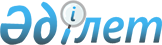 О реорганизации государственного учреждения "Управление строительства Актюбинской области" и государственного учреждения "Управление архитектуры и градостроительства Актюбинской области"Постановление акимата Актюбинской области от 9 ноября 2015 года № 416. Зарегистрировано Департаментом юстиции Актюбинской области 14 декабря 2015 года № 4639
      Примечание РЦПИ.

      В тексте документа сохранена пунктуация и орфография оригинала.

      В соответствии со статьей 27 Закона Республики Казахстан от 23 января 2001 года "О местном государственном управлении и самоуправлении в Республике Казахстан", статьей 17 Закона Республики Казахстан от 1 марта 2011 года "О государственном имуществе" акимат Актюбинской области ПОСТАНОВЛЯЕТ:

      Сноска. Преамбула – в редакции постановления акимата Актюбинской области от 05.06.2019 № 220 (вводится в действие со дня первого официального опубликования).

      1. Реорганизовать государственное учреждение "Управление строительства Актюбинской области" и государственное учреждение "Управление архитектуры и градостроительства Актюбинской области" путем слияния в государственное учреждение "Управление строительства, архитектуры и градостроительства Актюбинской области".

      2. Утратил силу постановлением акимата Актюбинской области от 30.09.2016 № 415.

      3. Государственному учреждению "Управление строительства, архитектуры и градостроительства Актюбинской области" обеспечить размещение настоящего постановления в информационно-правовой системе "Әділет".

      4. Признать утратившим силу постановление акимата Актюбинской области от 2 октября 2015 года № 364 "Об утверждении Положения государственного учреждения "Управления архитектуры и градостроительства Актюбинской области" (зарегистрированное в реестре государственной регистрации нормативных правовых актов № 4551, опубликованное 17 ноября 2015 года в газетах "Ақтөбе" и "Актюбинский вестник").

      5. Контроль за исполнением настоящего постановления возложить на заместителя акима Актюбинской области Искалиева Г.Н.

      6. Настоящее постановление вводится в действие по итечении десяти календарных дней после дня его первого официального опубликования. ПОЛОЖЕНИЕ
о государственном учреждении "Управление строительства, архитектуры и градостроительства Актюбинской области"
      Сноска. Положение утратило силу постановлением акимата Актюбинской области от 30.09.2016 № 415.
					© 2012. РГП на ПХВ «Институт законодательства и правовой информации Республики Казахстан» Министерства юстиции Республики Казахстан
				
      Аким Актюбинской области

Б.Сапарбаев
"УТВЕРЖДЕНО" 
постановлением акимата 
Актюбинской области
9 ноября 2015 года № 416